В соответствии с Федеральным законом от 29.12.2012 г. № 273-ФЗ «Об образовании                  в Российской Федерации», «Порядком приема на обучение по образовательным программам высшего образования – программам бакалавриата, программам специалитета, программам магистратуры», утвержденным приказом Министерства науки и высшего образования Российской Федерации от 21.08.2020 г. № 1076,  приказываю:Зачислить с 01 сентября 2023 г. обучающимися первого курса очно-заочной формы обучения по образовательным программам бакалавриата следующих граждан, успешно прошедших по конкурсу и заключивших договор об оказании платных образовательных услуг:2. Контроль исполнения приказа оставляю за собойРектор				                                                                        	                          Б.Ч. МесхиПриказ подписанИсп.: Буряков С.А. 24-75  Рассылка: общий отдел, ПК, ПФУ, ОМОД, УБУиО, Отдел по работе с обучающимися, мобилизационное управление, студенческий городок, НТБ, УЦОТ, первичная профсоюзная организация обучающихся, ССОИГ, ИТ (филиал) ДГТУ в г. Волгодонске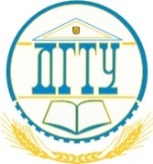 МИНИСТЕРСТВО НАУКИ И ВЫСШЕГО ОБРАЗОВАНИЯ РОССИЙСКОЙ ФЕДЕРАЦИИФЕДЕРАЛЬНОЕ ГОСУДАРСТВЕННОЕ БЮДЖЕТНОЕ ОБРАЗОВАТЕЛЬНОЕ УЧРЕЖДЕНИЕ ВЫСШЕГО ОБРАЗОВАНИЯ
 «ДОНСКОЙ ГОСУДАРСТВЕННЫЙ ТЕХНИЧЕСКИЙ УНИВЕРСИТЕТ»(ДГТУ)П Р И К А З«21» июля 2023 г.	                                                     					№ 3556-ЛС-Ог. Ростов-на-ДонуО зачислении на 1 курс очно-заочной формы обучения по образовательным программам бакалавриата в Донской государственный технический университет для обучения в Институте технологий (филиале) ДГТУ в г. Волгодонске на 2023/2024 учебный год на места по договору об оказании платных образовательных услугНаправление: 37.03.01 ПсихологияНаправление: 37.03.01 ПсихологияНаправление: 37.03.01 ПсихологияНаправление: 37.03.01 ПсихологияНаправление: 37.03.01 ПсихологияНаправление: 37.03.01 ПсихологияЗачетная книжкаГражданствоБаллыОбразовательная программа: Психология в образованииОбразовательная программа: Психология в образованииОбразовательная программа: Психология в образованииОбразовательная программа: Психология в образованииОбразовательная программа: Психология в образованииОбразовательная программа: Психология в образованииОбразовательная программа: Психология в образованииОбразовательная программа: Психология в образовании1Сарапулова Полина СергеевнаСарапулова Полина СергеевнаСарапулова Полина СергеевнаСарапулова Полина СергеевнаСарапулова Полина Сергеевна2389415Россия2282Забияка Марина ПетровнаЗабияка Марина ПетровнаЗабияка Марина ПетровнаЗабияка Марина ПетровнаЗабияка Марина Петровна2345363Россия2153Железняк Елена АнатольевнаЖелезняк Елена АнатольевнаЖелезняк Елена АнатольевнаЖелезняк Елена АнатольевнаЖелезняк Елена Анатольевна2319853Россия2084Алемпиева Таисия АндреевнаАлемпиева Таисия АндреевнаАлемпиева Таисия АндреевнаАлемпиева Таисия АндреевнаАлемпиева Таисия Андреевна2335433Россия1965Ходарина Татьяна АлександровнаХодарина Татьяна АлександровнаХодарина Татьяна АлександровнаХодарина Татьяна АлександровнаХодарина Татьяна Александровна2326792Россия169Направление: 38.03.01 Экономика Направление: 38.03.01 Экономика Направление: 38.03.01 Экономика Направление: 38.03.01 Экономика Направление: 38.03.01 Экономика Направление: 38.03.01 Экономика Зачетная книжкаГражданствоБаллыОбразовательная программа: Экономика и управление в организацииОбразовательная программа: Экономика и управление в организацииОбразовательная программа: Экономика и управление в организацииОбразовательная программа: Экономика и управление в организацииОбразовательная программа: Экономика и управление в организацииОбразовательная программа: Экономика и управление в организацииОбразовательная программа: Экономика и управление в организацииОбразовательная программа: Экономика и управление в организации1Емельяненко Анастасия ИгоревнаЕмельяненко Анастасия ИгоревнаЕмельяненко Анастасия ИгоревнаЕмельяненко Анастасия ИгоревнаЕмельяненко Анастасия Игоревна2371492Россия1822Аболтынь Екатерина ВикторовнаАболтынь Екатерина ВикторовнаАболтынь Екатерина ВикторовнаАболтынь Екатерина ВикторовнаАболтынь Екатерина Викторовна2323421Россия1813Машошин Олег ЕвгеньевичМашошин Олег ЕвгеньевичМашошин Олег ЕвгеньевичМашошин Олег ЕвгеньевичМашошин Олег Евгеньевич2345683Россия152Направление: 38.03.02 МенеджментНаправление: 38.03.02 МенеджментНаправление: 38.03.02 МенеджментНаправление: 38.03.02 МенеджментНаправление: 38.03.02 МенеджментНаправление: 38.03.02 МенеджментЗачетная книжкаГражданствоБаллыОбразовательная программа: Менеджмент коммерческих организацийОбразовательная программа: Менеджмент коммерческих организацийОбразовательная программа: Менеджмент коммерческих организацийОбразовательная программа: Менеджмент коммерческих организацийОбразовательная программа: Менеджмент коммерческих организацийОбразовательная программа: Менеджмент коммерческих организацийОбразовательная программа: Менеджмент коммерческих организацийОбразовательная программа: Менеджмент коммерческих организаций1Земерова Юлия АндреевнаЗемерова Юлия АндреевнаЗемерова Юлия АндреевнаЗемерова Юлия АндреевнаЗемерова Юлия Андреевна2319216Россия202